PERSONAL INFORMATIONFatma CHERIF 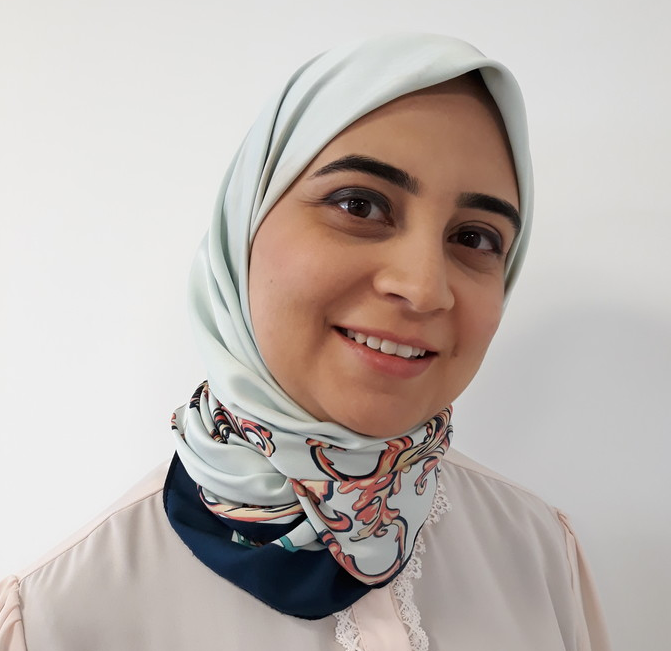 (Tunisia) 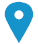 (+216) 20283580    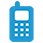 chrif.fatma@gmail.com 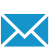 https://www.linkedin.com/in/fatma-cherif-tn/ 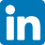                                    SUMMARY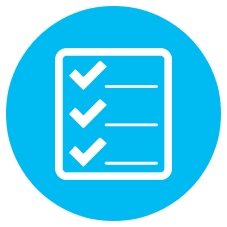 A servant leader, certified Professional Scrum Master and certified Professional Scrum Product owner with eleven years of experience in the technology field. Worked in several positions within multinational companies. Strong negotiation, organizational, and verbal communication skills. Excellent team player with strong leadership and mentoring skills.                                     WORK EXPERIENCE               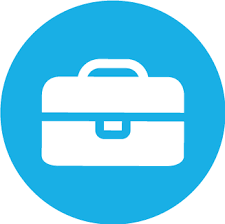 March 2019 - Present                   Sep 2017–Jan 2019Line solution manager & Agile coachSofiatechnologies, Tunis (Tunisia)Coordinate information and activities between Mobile, Web, embedded, backend, hardware teams,Track projects progress,Analyze and manage risks,Set project roadmap according to available resources and deadlines,Identify, record, and manage changes in projects scopes,Estimate and track projects cost,Manage end-clients and ensure their satisfactionGather functional requirements from stakeholders,Motivate collaborators, Train engineers and organization in agile framework (Scrum, Kanban)Guide collaborators on how to use Agile and Scrum practices and values ​to delight customers and to get the most out of self-organization,Detect and resolve conflicts between collaborators,Coach scrum masters/product owners in efficient process techniques and best practices.Project coordinator & scrum masterMarch 2019 - Present                   Sep 2017–Jan 2019itemis Tunisie, Tunis (Tunisia) March 2019 - Present                   Sep 2017–Jan 2019Coordinate executional tasks of several projects that span over Mobile, Web, embedded, backend, hardware, and mechanical design teams,Track IoT projects progress and detect delivery risks,Plan IoT projects work according to available resources and deadlines,Improve usability of web applications and IoT products,Reduce loss of information by writing relevant  technical documentation,Identify, record, and manage changes in projects scopes,Facilitate scrum events,Guide collaborators on how to use Agile and Scrum practices and values ​to delight customers and to get the most out of self-organization,Detect and resolve conflicts between collaborators.Feb 2016–Aug 2017Software Engineer SpecialistFeb 2016–Aug 2017FIS global, Tunis (Tunisia) Feb 2016–Aug 2017Implement financial services in the MarketMap financial solution developed with C++,Conduct meetings with business analysts to understand specifications,Investigate the causes of non-conforming results and developed solutions,Develop and automated test cases to improve test procedures,Wrote detailed and well-structured test and configuration procedures,Work with Agile/Scrum development processApr 2015–Jan 2016Application and Support EngineerApr 2015–Jan 2016STMicroelectronics, Tunis (Tunisia) Apr 2015–Jan 2016Support FAEs (Field Application Engineer) and STM32 micro-controllers forums’ users within 72 hours deadline,Reproduce accurately hardware and software bugs then provided solutions for STM32 customers,Interact with development team to analyze software bugs,Increase the online support in STM32 microcontroller forums by 50% after a long-time of poor supportIncrease the number of issues reported in forums as it became a trustful channel of support for customersIncrease by 50% the number of issues reported for enhancement coming from forums.Jun 2011–Apr 2015Software EngineerJun 2011–Apr 2015STMicroelectronics, Tunis (Tunisia) Jun 2011–Apr 2015Model with C++/SystemC library of registers at Transaction Level Model that accelerate test process on System On Chip platforms.Develop Test modules to browse thoroughly implemented code and detect failures,Write detailed specification documentation,Support newcomer engineers and improved their autonomy.Oct 2009–May 2011CAD EngineerOct 2009–May 2011STMicroelectronics, Tunis (Tunisia) Oct 2009–May 2011Develop with Skill++ the layouts of Parameterized Cells (manufacturing masks), which are electric configurable components.Promote within six months to other tasks on new 32nm/14nm technology due to strong ability of multi-task.In research phase of  new 32nm/14nm technology, check electric parameters of components.Write new detailed documentation describing check process.                                    EDUCATION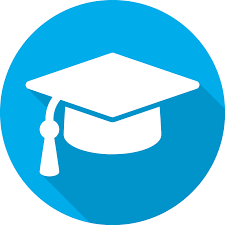 Sep 2006–Jun 2009Electronics EngineeringSep 2006–Jun 2009National School of engineers, Sfax, Sfax (Tunisia) National School of engineers, Sfax, Sfax (Tunisia)                                   PERSONAL SKILLS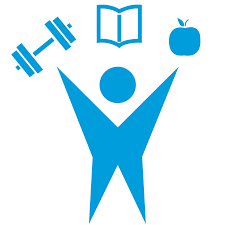 Foreign language(s)UNDERSTANDINGUNDERSTANDINGSPEAKINGSPEAKINGWRITINGForeign language(s)ListeningReadingSpoken interactionSpoken productionFrenchC1C1C1C1C1EnglishC1C1B2B2C1ArabicC2C2C1C1C1Levels: A1 and A2: Basic user - B1 and B2: Independent user - C1 and C2: Proficient userLevels: A1 and A2: Basic user - B1 and B2: Independent user - C1 and C2: Proficient userLevels: A1 and A2: Basic user - B1 and B2: Independent user - C1 and C2: Proficient userLevels: A1 and A2: Basic user - B1 and B2: Independent user - C1 and C2: Proficient userLevels: A1 and A2: Basic user - B1 and B2: Independent user - C1 and C2: Proficient userCommunication skillsStrong communication skills gained through experience and several trainings:Active Listening: May 2017, Smart Future CenterCertification of technician in hypnotherapy and Pedo-Hypnotherapy: June, 2014, Ecole de formation Professionnelle en Hypnotisme du Québec en Tunisie.Certification of practitioner in Neuro Linguistic Programming (NLP): March, 2011,  AL-HAKIM center.Negotiation, Lobbying, Techniques of non-violent communication: March 2015, Search For Common Ground OrganizationEmotional intelligenceThe Pathway to Excellence, Ten keys of success: 2008, Canadian Training Center of Human DevelopmentOrganisational / managerial skillsGood organisational skills - currently coordinating work between several teams, gained through experience and trainings:Certification Professional Scrum Product Owner: December, 2019 (Link)Certification Professional Scrum Master: December, 2018 (Link)Stress management: December, 2010, Ariane Management and RHManagement of time and priorities: October, 2010, AL-HAKIM centerJob-related skillsAgile projects managementUsability and Design Thinking trainings3D printing of mechanical prototypesSystem Versioning: Git, Source Safe, Synchronicity, SVNTools: Cadence, Virtualizer, STM32CubeMx, Keil, IAR Embedded Workbench, SW4STM32, VMware, Visual Studio, Jira